OPATOVSKÝ  ZPRAVODAJ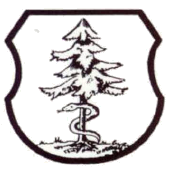                 červenec, srpen 2022ZPRÁVY OBECNÍHO ÚŘADU  DAŇ Z NEMOVITOSTIFinanční úřad ve Svitavách upozorňuje občany, kteří vlastní nemovitost a dosud neobdrželi složenku k úhradě daně z nemovitosti (termín platby daně byl do konce května a složenky nechodí v případě změny na nemovitostech, což se týká v Opatově ještě cca 40 osob), ať se co nejdříve ozvou p. Dřínovskému, tel. 461 553 365, a domluví se na dalším postupu. V případě, že se nedovoláte, je to pravděpodobně z důvodu čerpání dovolené a je potřeba to zkoušet opakovaně.Na OÚ jsou pro zájemce k dispozici jízdní autobusové řády.15. 10. Zájezd do Prahy na muzikál Láska nebeská (s písničkami W. Matušky)Od 14 h v div. Broadway, odjezd v 8 od OÚ (dále po zastávkách, jako vždy), zvýhodněná cena vstupenky (včetně dopravy): 700 Kč (platí do konce srpna, poté cena 1000,- Kč). 
Vstupenky se budou na OÚ prodávat od 22. 6. do pol. července a potom od začátku srpna (do vyprodání).PLÁNOVANÉ INVESTIČNÍ AKCE – bylo dokončeno, právě probíhá…Dětské hřiště „POD ŠKOLKOU“ bylo 8. 6. slavnostně otevřeno a předáno dětem k užívání.
V prázdninových měsících je v plánu ještě výměna vjezdových bran u MŠ a natření plotu.Podoba nového dětské hřiště v dolní části obce bude projednána s veřejností.Opravy vodovodu 2022 - opravy vodovodního řadu pokračují, ve vyjmenovaných úsecích je starý vodovodní řád ve stejné trase nahrazen novým1.  část Sekyra – Stříteský (5/22, dokončeno)2.  část JP-Prolak – fotbalové hřiště (6/22, dokončeno)3.  část JP-Prolak – č.p. 152 (06/22, probíhá)4.  část B. Večeře – MŠ (čeká se na rozhodnutí o dotaci)Po dokončení oprav vodovodu bude následovat oprava komunikací 7. etapa – za obecním úřadem, ulice od č.p. 152 po firmu JP-Prolak, dále od firmy JP-Prolak po fotbalové hřiště, včetně napojení na hlavní silnici u Černohorské restaurace a parkoviště pod hřbitovem, dotace 2 mil. z MMR, rozpočet 2,5 mil., dodavatel f. Skanska, termín realizace: srpen 2022.
Česká pošta nabídla obci Opatov odkup budovy České pošty v Opatově a to za účelem provozování Pošty PARTNER. V našem zájmu je provoz pošty v obci zachovat a po zpracování znaleckého posudku a sdělení ceny budeme v této věci s poštou dále jednat.Příprava 5 stavebních parcel nad hřištěm - od března do června pokračovaly práce na inženýrských sítích pro budoucí stavební parcely (vodovod, kanalizace a rozvod elektro) a práce na směně (odkupu) pozemku od St. pozemkového úřadu. Směna bude ukončena převedením pozemku do majetku obce během července – srpna, poté budou pozemky geodeticky rozděleny a prodány.Víceúčelové sportoviště za základní školou - pokračují projektové práce na návrhu sportoviště, které by mělo mít novou umělou plochu o rozměru 18x36 m, workoutové hřiště, hygienické zázemí, přístřešek, nové oplocení a osvětlení atd., abychom na podzim letošního roku mohli zpracovat žádost, požádat o dotace a v příštím roce nové hřiště realizovat.Sběrný dvůr - součástí projektu Vybudování místa pro předcházení vzniku odpadů v obci Opatov (Re-use centrum) je dodávka 3 skladových kontejnerů a jedné obytné kontejnerové buňky s vybavením, termín dodání 8/2022. Rozpočet projektu je 1,6 mil. a dotace ze SFŽP činí 1,36 mil.Sběrný dvůr - hala - součástí sběrného dvora bude také nová skladová hala o rozměru 10 x 25m, dodavatel f. POLAK CZ, termín dodání 8-10/2022. 
Hřbitovní zeď - zastupitelstvo se zabývalo návrhem nové hřbitovní zdi, který byl zpracován Ing. arch. Svojanovským, a bude se pokračovat se zpracováním projektu.Dálnice D35 - pokračují projektové práce ke stavbě budoucí dálnice , která povede také přes jižní část našeho katastru.Oprava místní komunikace k nádraží – byl zpracován projekt a podána žádost o dotace na MMR, předpokládaná realizace 2023, délka 850 m, plocha 5000 m², rozpočet 6 965 000,- vč. DPH.--------------------------------------------------------------------------------------------------------------------------------------9. 7. (sobota)  10. ročník FOTBALOVÝ TURNAJ STARÉ GARDYMemoriál Pavla „Půči“ PolákaOd 10 h na fotbalovém hřišti TJ Opatov, občerstvení zajištěno, pořadatelé srdečně zvou!16. 7. (sobota)  10. ročník PIVNÍ FESTIVAL OPATOVSKÉ HOSPODY      od 16 h na motokrosovém závodišti, jako vždy bohaté občerstvení, soutěže, zábavahrají Radek Urban a Lukáš Trejbal23. 7. (sobota)	LETNÍ LYŽAŘSKÉ ZÁVODYpořádá Hospůdka u Květy (kterou má nově v pronájmu Monika Šilarová) trasa cca 1 km, start – cíl Hospůdka u Květy, lyže bude možné si zapůjčit na místěkostýmy vítány, závodníci budou odměněni, občerstvení: grilované uzené žebroprezence závodníků: 14.30 – 15 h, informace na tel. 731 763 98420. 8. (sobota)	3. ročník TURNAJ V KULIČKÁCH na motokrosovém závodišti pořádá JARMOJL, hraje se dle pravidel Českého kulič. svazuprezence 10 – 10.30 h, kuličky budou na místě k zapůjčenístartovné: 	děti 100,- Kč/os. (v ceně klobása + 1 x limo)dospělí 150,- Kč (v ceně klobása + 1 x pivo) přihlašovat se můžete již nyní na tel. 724 168 222, J. Vlčková, nebo je možné se přihlásit 
i na místě před začátkem akcena akci je potřeba alespoň trochu příznivé počasí, za deště se konat nebude                                                                                                                 OBECNÍ  KNIHOVNA                                 otevírací  doba:  čtvrtek  14 – 17 h     14. 6. se v knihovně se konalo slavnostní Pasování prvňáčků na čtenáře, s tématem Šípková Růženka, kterého se mimo dětí s třídní učitelkou a p. ředitelkou, zúčastnilo i mnoho rodičů a prarodičů. Devět prvňáčků svou dovedností číst Šípkovou Růženku probudilo a ona je za svou záchranu odměnila tím, že je pasovala na čtenáře. Pro pěkné letní čtení si můžete přijít i během prázdnin, bude pro vás připraveno téměř sto nových knih a budeme mít otevřeno i v červenci a srpnu.                                             Vlasta Jirušová, knihovniceOPATOVSKÁ HOSPODA 24. 6. (pátek) zavřeno od 15 hod (firemní akce)29. 6. (středa) POSEZENÍ S HARMONIKOU, poslední před prázdninami (od 15 h)
2. a 9. 7. (sobota) zavřeno (svatba)---------------------------------------------------------------------------------------------------------------------------Uzávěrka příspěvků do zpravodaje na září/říjen je 20. 8. 2022.